	Женева, 7 апреля 2010 годаУважаемая госпожа,
уважаемый господин,1	Хотел бы сообщить вам, что в течение периода последнего опроса в соответствии с АПУ-32 от 16 марта 2010 года по проекту новой Рекомендации Q.3222 "Требования и протокол в интерфейсе Ng между физическими объектами управления транспортным местоположением" были получены замечания по существу. 2	Снятие замечаний по этой Рекомендации все еще продолжается, и, учитывая, что запланированное собрание исследовательской комиссии состоится достаточно скоро, председателем 11-й Исследовательской комиссии по согласованию с БСЭ принято решение, что вопрос об утверждении указанного выше проекта Рекомендации будет рассматриваться на собрании 11-й Исследовательской комиссии 2630 апреля 2010 года в Женеве в соответствии с п. 4.4.2 Рекомендации МСЭ-Т А.8. Это решение отражено в АПУ-33 БСЭ от 1 апреля 2010 года.С уважением,Малколм Джонсон
Директор Бюро
стандартизации электросвязиБюро стандартизации 
электросвязи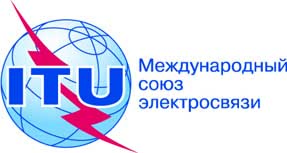 Осн.:Дополнительный документ 1 к
Коллективному письму 5/11 БСЭТел.:
Факс:
Эл. почта:+41 22 730 5866
+41 22 730 5853
tsbsg11@itu.int–	Администрациям Государств – Членов Союза, Членам Сектора МСЭ-Т и Ассоциированным членам МСЭ-Т, принимающим участие в работе
11-й Исследовательской комиссииПредмет:Собрание 11-й Исследовательской комиссии
Женева, 2630 апреля 2010 года